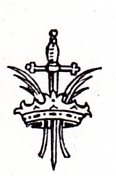 Parrocchia di Santa Giustina vergine e martire in PadovaCorso per coppie in preparazione al matrimonio2023/2024Centro Giovanile - Via G. Ferrari 2/aOre 21.00Date degli incontriVenerdì 24 novembre 2023Venerdì 15 dicembre 2023(se fosse possibile anticipare a Giovedì 14 dicembre 2023)Venerdì 12 gennaio 2024Venerdì 26 gennaio 2024Venerdì 9 febbraio 2024Venerdì 23 febbraio 2024Sabato 02 marzo 2024 (cena conclusiva – modalità porta e offri)